Национална здравноосигурителна каса – РЗОК София-област, на основание чл.10а, ал.2 от ЗДСл, във връзка чл.14, ал.1 и ал.2 от Наредбата за провеждане на конкурсите за държавни служители и Заповед № РД-09-505 от 03.05.2019 година на Управителя на НЗОК,ОБЯВЯВА КОНКУРСЗА  ДЛЪЖНОСТ ГЛАВЕН ЕКСПЕРТ(ЕДНА  ЩАТНА  БРОЙКА)в сектор „Информационно обслужване“, отдел „Договаряне и контрол на медицинска помощ, дентална помощ и аптеки“ в РЗОК София-област при следните условия:Минимални изисквания за заемане на длъжността, предвидени в нормативни актове:образование: Висше; степен на образование: Бакалавър;професионален опит: 2/две/ години;илиМинимален ранг за заемане на длъжността: IV-ти младши ранг .Специалности, по които е придобито образованието: Природни науки; Информатика; Икономика. Специфични изисквания за конкурсната длъжност: нямаДопълнителни изисквания за заемане на длъжността, съгласно утвърдена длъжностна характеристика:Компютърна грамотност - работа с операционни системи Windows и офис пакети, приложен софтуер, SQL, ORACLE.5.Начин за провеждане на конкурса:решаване на тест;интервю.6. Необходими документи, които кандидатите следва да представят за участие в  конкурса:заявление за участие в конкурс /Приложение № 2 от Наредбата за провеждане на конкурсите за държавни служители (НПКДС)/;декларация по чл.17, ал.2, т.1 от НПКДС;копие от документи за придобита образователно – квалификационна степен (документите издадени в чужбина, следва да бъдат признати по реда на Наредбата за държавните изисквания за признаване на придобито висше образование и завършени периоди на обучение в чуждестранни висши училища);копие на документи, удостоверяващи продължителността на професионалния опит (трудова книжка, служебна книжка, осигурителна книжка и/или официален документ на български език, доказващ извършване на дейност в чужбина); в случай, че кандидатът притежава съответния ранг за изпълнение на длъжността, представя заверено копие от служебна книжка;копия от други документи по преценка на кандидата.7. Документите следва да бъдат представени лично или чрез упълномощено лице с нотариално заверено пълномощно в 10 дневен срок след датата на публикуване на обявлението за конкурса в сградата на РЗОК София-област, ул.  „Енос”№ 10, всеки работен ден от 8.30 до 12.30 часа и от 13.00 до 17.00 часа. Лице за контакт: Мария Гагова - тел. 02/9656938.Краен срок за подаване на документите до 17.30 часа на 20.05.2019година включително.8. Списъците и други съобщения във връзка с конкурса ще се обявяват на интернет  страницата на НЗОК.9. Описание на длъжността: Осигурява изграждането, управлението и поддържането на регионални регистри на осигурените лица.Създава и поддържа регистрите, архивира информацията, експлоатацията  и поддържа информационната система.Организира дейността по трансфер на информацията за поддържане на регистрите.Приема и обработва подадените от изпълнителите на ПИМП форми за избор на личен лекар  и импортира данните от електронния отчет в системата на НЗОК.Участва в изготвянето на справки, отчети и доклади като изходен продукт на информационната система. Работа с SQL заявки и MS Access.Контрол на текущото състояние, достъпността, натовареността и производителността на системите за управление на база данни /СУБД/, инсталирани и използвани в РЗОК, системните и софтуерните ресурси, отнасящи се до тях.Изпълнява възложените му функции с утвърдените от Директора правила, във връзка с приложението на системата за финансово управление и контрол /СФУК/.По решение на ръководството участва в работни групи и комисии и изпълнява допълнително възложени задачи по проблемите, по които работи.При необходимост изпълнява и други задачи, възложени от ръководството и/или прекия му ръководител във връзка с изпълнение на длъжността.Изпълнява възложените му функции, свързани с осъществяване изпълнението на договорите за доставка и услуги, по които е определен за отговорно длъжностно лице съгласно заповед на Управителя на НЗОК или по нареждане на Директора на РЗОК.10. Минимален размер на основната заплата определена за длъжността – 610 лв. (основния размер на заплатата за длъжността се определя от професионалния опит на спечелилия конкурса кандидат, съгласно нормативните актове, определящи формирането на възнаграждението).Образци на заявление за участие в конкурс и декларация по чл.17, ал.2, т.1 от НПКДС могат да се изтеглят от http://www.nhif.bg/.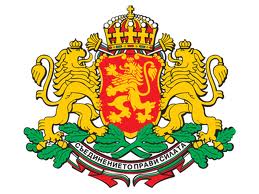 РЕПУБЛИКА БЪЛГАРИЯНАЦИОНАЛНА ЗДРАВНООСИГУРИТЕЛНА КАСА